URZĄD MIEJSKI W PYSKOWICACH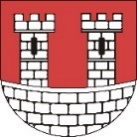 ul. Strzelców Bytomskich 3 ▪ 44-120 PyskowiceWnioskodawca:imię i nazwiskolub nazwa firmyjeśli dotyczyAdres:adres korespondencyjny(ulica, nr,  kod pocztowy, miejscowość)Dane dodatkowepodanie tych danych nie jest obowiązkowe, pozwoli jednak na ułatwienie kontaktu z Urzędem. Ich podanie jest równoznaczne z wyrażeniem zgody na ich przetwarzanie, która może zostać wycofana w dowolnym momencie, bez wpływu na ich wcześniejsze przetwarzanie. Nr telefonu:						E-mail:WNIOSEK O NAJEM SOCJALNY DLA OBYWATELI UKRAINYI. STAN   CYWILNY   WNIOSKODAWCY:1. Panna*            	2. Kawaler*            3.  Zamężna*/Żonaty*      	 4. Rozwiedziony/a*      	      5. Wdowa/iec** niepotrzebne skreślićI. Osoby zgłoszone do wspólnego zamieszkania:II. U Z A S A D N I E N I E:…………………………………………………………………………………………………………..................................................................................................................................................................................................................................................................................................................................................................................................................................................................................................................................III. 	OŚWIADCZENIE** – wnioskodawcy: Oświadczam, że obecnie zamieszkuję lokal przy ul. 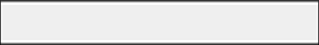 W/w lokal jest mieszkaniem: gminnym, własnościowym, spółdzielczym-lokatorskim, spółdzielczym-własnościowym, innym*  Głównym najemcą/właścicielem* lokalu jest .  W w/w lokalu zamieszkuje  osób. 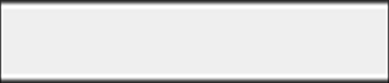                                                                                                             /podpis wnioskodawcy/IV. OŚWIADCZENIE – wnioskodawcyPouczony/pouczona o odpowiedzialności karnej wynikającej z art. 233 § 1 Kodeksu karnego**:Oświadczam, że nie posiadam tytułu prawnego do zajmowania innego lokalu lub budynku mieszkalnego oraz nie przebywam poza granicami naszego kraju.Oświadczam, że zapoznałem się z informacją o przetwarzaniu danych osobowych przez Urząd Miejski w Pyskowicach.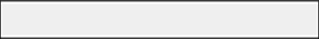                                                                                                          podpis wnioskodawcyZałączniki: Deklaracja o wysokości dochodów – Załącznik nr 2 do uchwały Nr XXXI/31/2021 Rady miejskiej w Pyskowicach z dnia 27 maja 2021Oświadczenie o stanie majątkowym – Załącznik nr 3 do Rozporządzenie Ministra Transportu    Wyjaśnienia:*  niepotrzebne skreślić ** art. 233 § 1 Kodeksu karnego: Kto, składając zeznanie mające służyć za dowód w postępowaniu sądowym lub w innym postępowaniu prowadzonym na podstawie ustawy, zeznaje nieprawdę lub zataja prawdę, podlega karze pozbawienia wolności od 6 miesięcy do lat 8.Dz.U.2013.589 z dnia 2013.05.22ROZPORZĄDZENIE MINISTRA TRANSPORTU, BUDOWNICTWA I GOSPODARKI MORSKIEJ z dnia 26 kwietnia 2013 r. w sprawie sposobu przeprowadzania wywiadu środowiskowego, wzoru kwestionariusza wywiadu oraz oświadczenia o stanie majątkowym wnioskodawcy i innych członków gospodarstwa domowego, a także wzoru legitymacji pracownika upoważnionego do przeprowadzenia wywiaduOŚWIADCZENIE O STANIE MAJĄTKOWYMJa ......................................................................................... urodzony(-na) ........................................................                               (imię i nazwisko)oświadczam, że na stan majątkowy*) członków gospodarstwa domowego składają się:I. Nieruchomości:– mieszkanie – powierzchnia (m2), tytuł prawny:....................................................................................................................................................................................................................................................................................................................................................................................................................................................................................................................................................................................– dom – powierzchnia (m2), tytuł prawny:....................................................................................................................................................................................................................................................................................................................................................................................................................................................................................................................................................................................– gospodarstwo rolne – rodzaj, powierzchnia (w ha, w tym przeliczeniowych), tytuł prawny:....................................................................................................................................................................................................................................................................................................................................................................................................................................................................................................................................................................................– inne nieruchomości (np. działki, grunty) – powierzchnia (m2), tytuł prawny:....................................................................................................................................................................................................................................................................................................................................................................................................................................................................................................................................................................................II. Składniki mienia ruchomego:– pojazdy mechaniczne – marka, model, rok produkcji, data nabycia, wartość szacunkowa:....................................................................................................................................................................................................................................................................................................................................................................................................................................................................................................................................................................................– maszyny – rodzaj, rok produkcji, wartość szacunkowa:....................................................................................................................................................................................................................................................................................................................................................................................................................................................................................................................................................................................– inne przedmioty wartościowe - rodzaj, wartość szacunkowa:....................................................................................................................................................................................................................................................................................................................................................................................................................................................................................................................................................................................III. Zasoby pieniężne:– środki pieniężne zgromadzone w walucie polskiej/obcej:....................................................................................................................................................................................................................................................................................................................................................................................................................................................................................................................................................................................– papiery wartościowe – wartość szacunkowa:....................................................................................................................................................................................................................................................................................................................................................................................................................................................................................................................................................................................IV. Inne dodatkowe informacje o stanie majątkowym:.................................................................................................................................................................................................................................................................................................................................................................................................................................................................................................................................................................................... Oświadczam, że zostałem(-łam) pouczony(-na) o odpowiedzialności karnej z art. 233 § 6 w zw. z art. 233 § 1 Kodeksu karnego za złożenie fałszywego oświadczenia.….…………………..........						…….……………………………………..(miejscowość, data)	                                                                                                   (podpis)KLAUZULA INFORMACYJNA DOT. MIESZKANIOWEGO ZASOBU GMINYZgodnie z art. 13 i 14 ogólnego rozporządzenia o ochronie danych osobowych z dnia 27 kwietnia 2016 r. w sprawie ochrony osób fizycznych w związku z przetwarzaniem danych osobowych i w sprawie swobodnego przepływu takich danych oraz uchylenia dyrektywy 95/46/WE (dalej: RODO) informuję, iż:1. Administrator danych (ADO) - osoba lub podmiot, która decyduje co się będzie działo z Państwa danymi osobowymiAdministratorem Państwa danych osobowych przetwarzanych przez Urząd Miejski w Pyskowicach jest:Burmistrz Miasta Pyskowice z siedzibą: ul. Strzelców Bytomskich 3, 44-120 Pyskowice. tel. 32 332-60-00 e-mail:info@pyskowice.pl skrytka ePUAP.gov.pl: /UMPysk/skrytka2. Inspektor Ochrony Danych (IOD) - czuwa nad bezpieczeństwem Państwa danych osobowych w urzędzieW przypadku pytań dotyczących sposobu i zakresu przetwarzania danych osobowych należy się kontaktować z inspektorem ochrony danych w Urzędzie Miejskim w Pyskowicach pisemnie na podany wyżej adres Urzędu lub korespondencją e-mail: iod@pyskowice.pl lub tel. 32 332-61-033. Cele przetwarzania danych osobowychAdministrator będzie przetwarzać Państwa dane osobowe w celu rozpatrzenia sprawy związanej z zawarciem i wykonaniem umowy najmu lokalu mieszkalnego/ lokalu socjalnego/ tymczasowego pomieszczenia należącego do lokalowego zasobu gminy Pyskowice oraz realizacją związanych z tym obowiązków prawnych ciążących na Administratorze danych osobowych. 4. Podstawa prawna przetwarzania Państwa danych osobowychPrzetwarzanie Państwa danych osobowych jest niezbędne do: - wykonania umowy, której jest Pani/Pan stroną lub też podjęcia działań na Pani/Pana żądanie przed zawarciem umowy (art. 6 ust. 1 lit. b) RODO);- wypełnienia obowiązku prawnego ciążącego na Administratorze (art. 6 ust. 1 lit. c) RODO), zgodnie z obowiązującymi przepisami, w szczególności: Ustawą z dnia 21 czerwca 2001 r. o ochronie praw lokatorów, mieszkaniowym zasobie gminy i o zmianie Kodeksu cywilnego, Ustawą z dnia 24 czerwca 1994 r. o własności lokali, Ustawą z dnia 21 czerwca 2001 r. o dodatkach mieszkaniowych, Ustawą z dnia 23 kwietnia 1964 r. – Kodeks cywilny;Natomiast w pozostałych przypadkach dane osobowe będą przetwarzane na podstawie Państwa zgody (art. 6 ust. 1 lit a lub art. 9 ust. 2 lit a RODO) w zakresie i celu określonym w treści zgody.5. Wymóg podania danychPodanie danych osobowych jest niezbędne, w zakresie w jakim przesłankę przetwarzania danych osobowych stanowi umowa lub przepis prawa (wymóg ustawowy). Konsekwencją nie podania danych osobowych może być uniemożliwienie realizacji celów. Podanie danych osobowych przetwarzanych za zgodą osoby, której dane dotyczą jest dobrowolne (np. nr telefonu, e-mail).6. Okres przechowywania Państwa danych osobowychBędziemy przetwarzać Państwa dane osobowe w okresie niezbędnym do załatwienia sprawy, a po jej zakończeniu zgodnie z symbolem klasyfikacyjnym określonym rozporządzeniem Prezesa Rady Ministrów w sprawie instrukcji kancelaryjnej, jednolitych rzeczowych wykazów akt oraz instrukcji w sprawie organizacji i zakresu działań archiwów zakładowych z dnia 18 stycznia 2011 r.7. Odbiorcy Państwa danych osobowychDane osobowe mogą być udostępniane podmiotom upoważnionym do odbioru tych danych na podstawie przepisów prawa oraz na podstawie stosownych umów podpisanych z Gminą Pyskowice. W szczególności są to: zarządcy budynków, dostawcy usług pocztowych, dostawcy usług i oprogramowania komputerowego wspomagającego zarządzanie oraz dostawcy usług dodatkowych w zakresie komputerowego systemu zarządzania (w tym hosting strony internetowej i poczty elektronicznej), sądy, podmioty świadczące usługi prawne.8. Państwa prawa związane z przetwarzaniem danych osobowychOsobie, której dane dotyczą, przysługują prawa do kontroli przetwarzania danych, określone w art. 15-19 RODO, w szczególności prawo dostępu do treści swoich danych i ich sprostowania. W postępowaniach administracyjnych i czynnościach urzędowych nie przysługuje prawo żądania wniesienia sprzeciwu wobec ich przetwarzania, usunięcia, ograniczenia przetwarzania, przenoszenia danych. Aby skorzystać z powyższych praw, proszę skontaktować się z naszym Inspektorem Ochrony Danych.Osobie, której dane dotyczą przysługuje również prawo wniesienia skargi do organu nadzorczego zajmującego się ochroną danych osobowych, tj. Prezesa Urzędu Ochrony Danych Osobowych.Państwa dane osobowe nie będą przekazywane do państwa trzeciego/organizacji międzynarodowej, nie będą również przetwarzane w sposób automatyczny, nie będą profilowane.Lp.Imię i nazwiskoData urodzeniapeselStopień pokrewieństwa w stosunku do wnioskodawcy